Wychowanie fizyczne 27.03.2020Klasa  VI, VII OETTemat: Start niski w biegach. Zestaw ćwiczeń wzmacniająco - rozciągających:  1. Bieg w miejscu 3 razy 1 minuta  z przerwą  2 minuty 2 .Skip C w miejscu- bieg w miejscu i uderzamy piętami o pośladki- ćwiczenie wykonujemy prze 2 minuty  3. Wykonujemy 20 pajacyków. 3 serie z przerwą 2 minutową4.  Ćwiczenia mięśni nóg- przysiady. Wykonujemy 3 serie po 15 z przerwą 1 minuty5. Brzuszki - Leżymy na plecach , nogi ugięte w kolanach, ręce na karku. Wykonujemy  skłony do kolan 3 razy po 15 powtórzeń. Przerwa 2 minuty po serii.Jeżeli ktoś z was ma internet to proszę o zapoznanie się z filmikiem który dotyczy startu niskiego https://www.youtube.com/watch?v=upU2HwAmaJ8https://www.youtube.com/watch?v=PICVjQP-6qU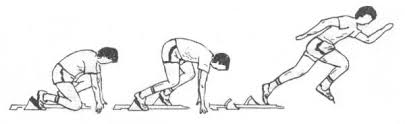 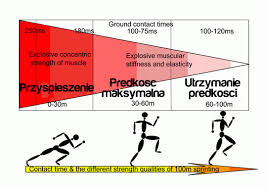 Proszę również o narysowanie na kartce flagi olimpijskiej  i napisanie co oznaczają kolory poszczególnych kółek. Pomogą wam w tym następujące strony internetowe:- https://pl.wikipedia.org/wiki/Flaga_olimpijska#/media/Plik:Olympic_flag.svg- https://pl.wikipedia.org/wiki/Igrzyska_olimpijskie#Flaga_olimpijskaProszę rodziców o wysłanie na mejla pawelek6@interia.pl lub sms na numer 791-962-741 informacji jak wasze pociechy ćwiczyły. Proszę o zaznaczenie jednego z poniższych punktów i napisanie mi tego w sms jak również poniższej informacji. "Podkreśl właściweCzy zadania wykonałeś:a) samodzielnie,b) z niewielką pomocą członków rodziny,c) z dużą pomocą członków rodziny. Proszę o wysłanie informacji do 31.03.2020Będę dostępny 01.04.2020 w godzinach 8:00-12:00. Wydra Paweł- nauczyciel wychowania fizycznego SP 40 Zabrze